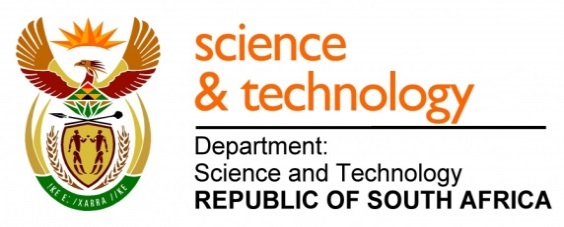 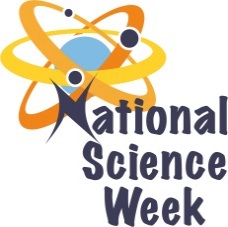 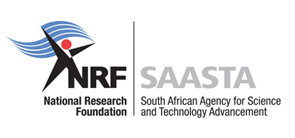 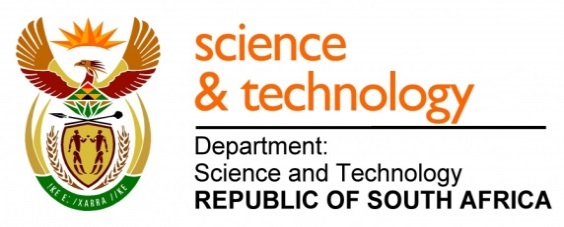 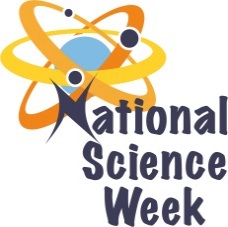 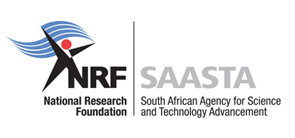 ORGANISATION NAME: 	ORGANISATION NAME: 	ORGANISATION NAME: 	ORGANISATION NAME: 	National Museum, BloemfonteinNational Museum, BloemfonteinNational Museum, BloemfonteinNational Museum, BloemfonteinNational Museum, BloemfonteinNational Museum, BloemfonteinCONNECT WITH US ONLINECONNECT WITH US ONLINECONNECT WITH US ONLINETwitter: Twitter: >>>>>CONNECT WITH US ONLINECONNECT WITH US ONLINECONNECT WITH US ONLINEFacebook:Facebook:>https//:web.facebook.com/National-Museum-Bloemfontein-548352835278566/>https//:web.facebook.com/National-Museum-Bloemfontein-548352835278566/>https//:web.facebook.com/National-Museum-Bloemfontein-548352835278566/>https//:web.facebook.com/National-Museum-Bloemfontein-548352835278566/>https//:web.facebook.com/National-Museum-Bloemfontein-548352835278566/CONNECT WITH US ONLINECONNECT WITH US ONLINECONNECT WITH US ONLINEWebsite: Website: >www.nasmus.co.za>www.nasmus.co.za>www.nasmus.co.za>www.nasmus.co.za>www.nasmus.co.zaDATE OF ACTIVITYDISTRICT WHERE ACTIVITY BEING HELDVENUE WHERE ACTIVITY IS TAKING PLACEACTIVITIES (Provide a short description of the activity)ACTIVITIES (Provide a short description of the activity)ACTIVITIES (Provide a short description of the activity)TARGET AUDIENCETIMESLOTCONTACT PERSONEMAIL ADDRESSPHONE NUMBERBOOKING REQUIRED(YES OR NO)7,8,10,11 Aug 2017Mangaung Metropolitan MunicipalityNational Museum, Bfn“Behind the scenes scientific tour”  Each visiting group is guided around the scientific laboratories where they getting familiar through demonstrations, scientific methods and expertise that go into the study and storage of specimens and the scientific significance thereof.  “Behind the scenes scientific tour”  Each visiting group is guided around the scientific laboratories where they getting familiar through demonstrations, scientific methods and expertise that go into the study and storage of specimens and the scientific significance thereof.  “Behind the scenes scientific tour”  Each visiting group is guided around the scientific laboratories where they getting familiar through demonstrations, scientific methods and expertise that go into the study and storage of specimens and the scientific significance thereof.  Targeted companies and different departments at CUT/UFS = 1209:00 – 10:0014:00 – 15:00A van Stadenancilia@nasmus.co.za051 4479609Yes 7,8,10,11 Aug 2017Mangaung Metropolitan MunicipalityVulamasango Sec school,Kaelang Sec school,Atang Int school,Kagisho Comp school “Mobile Museum outreach trips”  During the presentations and exhibitions we will focus on the different ways and understanding of science in the everyday operation of our scientists and look at various careers that are available in sciences at the National Museum, Bfn.“Mobile Museum outreach trips”  During the presentations and exhibitions we will focus on the different ways and understanding of science in the everyday operation of our scientists and look at various careers that are available in sciences at the National Museum, Bfn.“Mobile Museum outreach trips”  During the presentations and exhibitions we will focus on the different ways and understanding of science in the everyday operation of our scientists and look at various careers that are available in sciences at the National Museum, Bfn.Secondary schools = 7709:00 – 10:00A van Stadenancilia@nasmus.co.za051 4479609Yes 5,7,8,10,11,12 Aug 2017Mangaung Metropolitan MunicipalityFichardtpark Public Library, Trevor Barlow, Library“Temporary exhibitions at local libraries” Through these exhibitions we will show equipment scientists in die various research departments at the National Museum use to do their jobs as well as interesting artefacts from various research departments.“Temporary exhibitions at local libraries” Through these exhibitions we will show equipment scientists in die various research departments at the National Museum use to do their jobs as well as interesting artefacts from various research departments.“Temporary exhibitions at local libraries” Through these exhibitions we will show equipment scientists in die various research departments at the National Museum use to do their jobs as well as interesting artefacts from various research departments.General public visiting the libraries = 2500Whole day that the libraries are openA van Stadenancilia@nasmus.co.za051 4479609No 